PROYECTO FORMACIÓN EN CENTRO. CURSO 2019-20201.Situación de partidaSituación de partida que justifica el proyecto. Indicar su vinculación a los procesos de autoevaluación y mejora de los centros.  Señalar qué aspectos de la propuesta contribuyen a la innovación y la mejora en el ámbito donde se pretende intervenir.2. Finalidad del proyecto Enunciar claramente la finalidad del proyecto y la repercusión en el aula y/o centro que se pretenden lograr.3. Objetivos de resultadosEnunciar de forma clara y concisa los objetivos de resultados que se esperan alcanzar.4. Estrategias y metodología de trabajo colaborativo para la consecución de los objetivos5. Detalle de las actuaciones en el aula y/o centro y evaluación6. Estrategias e indicadores para la valoración del trabajo7. Necesidades de apoyo externoNOTA. La coordinación solicitará a través de la asesoría de referencia la bibliografía necesaria para el desarrollo del proyecto, la cual podrá ser facilitada en calidad de préstamo de los fondos de la biblioteca de nuestro CEP.IMPORTANTE: Una vez aprobado por la asesoría de referencia este proyecto, el coordinador/a del mismo ha de subirlo al apartado correspondiente en Colabora de dicha Comunidad. Para ello lo copiará y pegará en el menú PROYECTO, FASE INICIAL.Enlace a Instrucciones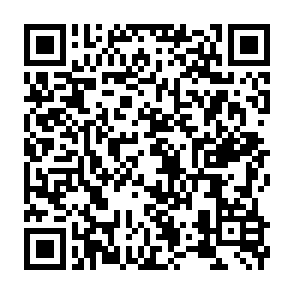 Título:ACTUALIZACIÓN EN METODOLOGÍA Y EVALUACIÓN EN COMPETENCIAS EN EL CEIP. SERAFÍN ESTÉBANEZ CALDERÓNCódigo:202922FC100Coordinador/a:ISABEL DOBLAS BANDERACentro:SERAFÍN ESTEBÁNEZ CALDERÓNAsesoría:FRANCISCO VERA ESTRADATomando como referencia el desarrollo de las competencias profesionales docentes como mejora de la práctica educativa y habiendo realizado este centro acciones formativas sobre la integración de las competencias clave en cursos anteriores, el Claustro estima la necesidad de seguir profundizando y avanzando en su formación, vinculándose ésta a la mejora del rendimiento y el éxito del alumnado acorde al desarrollo de la Línea I del III Plan Andaluz de Formación Permanente del Profesorado.Este proyecto supondría una continuidad de la formación en competencias clave iniciada en cursos anteriores, en la que gran parte del claustro está interesado en participar, centrada en la evaluación por indicadores.  El objeto de desarrollo será el aprendizaje y la puesta en práctica a través del Módulo Séneca de la evaluación de nuestro alumnado,  vinculando para ello las herramientas y técnicas de evaluación con los criterios de evaluación.Se pretende abordar este tema para asegurar la calidad del profesorado y nuestra actividad docente, ya que, mejorando nuestra metodología, mejoraremos las condiciones de nuestra práctica docente, atendiendo mejor a la diversidad de nuestro alumnado y encaminándolos al éxito educativo.Se trata de desarrollar competencias profesionales que permitan programar considerando las Competencias Clave como eje del proceso de enseñanza-aprendizaje, a través de UDIs y metodologías que impliquen la evaluación competencial, favoreciendo estrategias de análisis sobre la práctica educativa.En tal sentido, se destaca el desarrollo de las competencias profesionales vinculadas a la gestión del currículum, la gestión de los ambientes de aprendizaje y la inclusión educativa, con una repercusión en el aula orientada al desarrollo integral del alumnadoOBJETIVO 1Actualizar y ejercitar las competencias profesionales del profesorado para facilitar el desarrollo de las competencias clave del alumnadoOBJETIVO 2Diseñar e incorporar en la práctica las unidades didácticas integradas, evaluando de forma sistemática el desarrollo competencial experimentado por el alumnado.OBJETIVO 3Vincular las herramientas y técnicas de evaluación con los criterios de evaluación.OBJETIVO 4Utilizar el cuaderno digital docente conforme al modelo de evaluación previsto por el Decreto 97/2015 y en la Orden de 17 de marzo de 2015.La estrategia de esta Formación en Centros se centrará en:Concreción curricular y transposición didáctica de la programación didáctica:Currículo y diseño curricular.Elaboración de la programación didáctica.Diseño y puesta en práctica de UDI.Evaluación por competencias:Indicadores y estándares.Evaluación formativa.Instrumentos de evaluación.Módulo Séneca.Cuaderno Séneca: Evaluación continua y final del alumnado.Metodologías y enfoques adecuados para el desarrollo de las competencias clave.Para ello, trabajaremos diversas metodologías que incluyen las reuniones conjuntas mensuales y los pequeños grupos de trabajo (en equipos de ciclo y equipos de nivel) como herramientas fundamentales que se apoyan en las visitas de los ponentes. Aspectos concretos metodológicos que se llevarán a cabo son:- Debates.- Pequeños grupos de discusión.- Grupos de investigación.- Estudio de casos.Quedan abiertas nuevas estrategias y aspectos metodológicos según sugerencias de la ponente. Asimismo, es preciso mencionar la utilidad de la Plataforma Colabor@, como comunidad de aprendizaje que facilitará el intercambio de documentos, la reflexión compartida y la evaluación del proyecto.COMPROMISOS INDIVIDUALES Desglose de tareas a desarrollar para alcanzar el objetivo colectivo TEMPORALIZACIÓNRESPONSABLEPersona(s) que  llevará(n) a cabo la TAREAHORAS PREVISTAS PARA SU CERTIFICACIÓNInformación de la FC alClaustro y Consejo Escolar.Hasta 30 nov.Coordinación FC1hElaboración del proyectoy grabación del documento en la comunidad virtual de Colabor@Hasta 30 nov.Coordinación Todos los miembros4h2hLos participantes reflejarán en Colabor@ los compromisos adquiridos en el proyecto.Hasta 30 de noviembre.CoordinaciónTodos los miembros1hSeguimiento del proyecto y grabación de la memoria de progreso en Colabor@Hasta 15 MarzoCoordinación FC2hRealización de comentarios personales exponiendo valoraciones de progreso en Colabor@Hasta 15 MarzoTodos los miembros1hAsistir a las sesiones de formación en el centroSegún calendarioTodos los miembros12Búsqueda de información, diseño y planificaciónDiciembre - EneroTodos los miembros5Asistencia a las reuniones internas en el grupoDiciembre - AbrilTodos los miembros8Elaboración de actividades de autoformaciónDiciembre - FebreroTodos los miembros8Aplicación en el aulaFebrero - MayoTodos los miembros8Dinamización de equipos de trabajo e intercambio documental e informativo de los integrantesDiciembre-MayoCoordinación FC4Evaluación final de los objetivos propuestos.Hasta el 31 de mayoTodos los miembros2hRealizar comentarios personales sobre la valoración final en Colabor@Hasta 31 de MayoTodos los miembros1hElaboración y grabación de la memoria final en ColaboraHasta el 31 de mayo.Coordinación FC2hRellenar encuesta de valoración en SénecaHasta 31 de mayoTodos los miembros1hTotal de horas a certificarTotal de horas a certificarTotal de horas a certificar50hTotal de horas a certificar por el coordinador/aTotal de horas a certificar por el coordinador/aTotal de horas a certificar por el coordinador/a60hINDICADORES INSTRUMENTOSLUGAR (EVIDENCIA)El proyecto en la comunidad virtual de Colabor@Proyecto de FCColabor@Cumplimientos de los objetivos y los compromisos adquiridos en el proyecto.  Observación directa y práctica reflexiva. ForoMemoriaColabor@Tareas planificadas y materiales elaboradosCarpeta de materiales y recursosColabor@Memoria de progreso del proyectoDocumento de Memoria de seguimientoColabor@Comentarios personales exponiendo valoraciones de progresoEntra en el ForoColabor@Asistencia sesiones formativasDocumento de hoja de firmasEntregar al CEPPuesta en práctica: Uso de metodologías y evaluación por competencias (rúbricas)Cuaderno docente de Séneca. Carpeta de materiales y recursos. Colabor@Comentarios personales exponiendo valoraciones finalesEntra en el ForoColabor@Memoria de evaluación finalDocumento de Memoria finalColabor@RECURSO SOLICITADOJUSTIFICACIÓNBibliografíaPonentes12 horas de ponencia con experto en la temática para su asimilación, profundización y puesta en práctica